Grid (Sun)Acrylic paint, alcohol-based ink, metallic foil on birch panel24”x20”x1.5"$800Composition 18 (Layered)Dye-based stain, acrylic paint, caulk on birch panel10”x8”x1.5"$300Composition 19 Acrylic paint, caulk on birch panel 10”x8”x1.5"$300Composition 20 Acrylic paint, alcohol-based ink on birch panel10”x8”x1.5'$300Composition 21 Acrylic paint, alcohol-based ink on birch panel10”x8”x1.5"$300Composition 22 Acrylic paint, alcohol-based ink, spray-paint on birch panel10"x8"x1.5"$300Composition 23 Acrylic paint, alcohol-based ink, spray-paint, caulk on birch panel10"x8"x1.5"$300Composition 24 (Scorched)Acrylic paint, acrylic medium, alcohol-based ink, powdered pigment, spray-paint, paper, adhesive on birch panel14"x11"x1.5"$400The Sequel Was A Thing In Itself Acrylic paint, vinyl paint, corrugated board, caulk, alcohol-based ink, spray-paint on birch panel40"x30"x1.5"$2,000Grid (Moon)Acrylic paint, alcohol-based ink, metallic foil on birch panel24"x20”x1.5"$800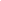 